Инструкция по прохождению регистрации на мероприятия, проходящие в рамках Недели финансовой грамотности на Московском урбанистическом форуме Шаг 1.На главной странице сайта Московского урбанистического форума-2023 (https://mosurbanforum.ru/) в разделе «Площадки» выберите площадку «Зарядье», кликая левой кнопкой мыши стрелку в синем кругу.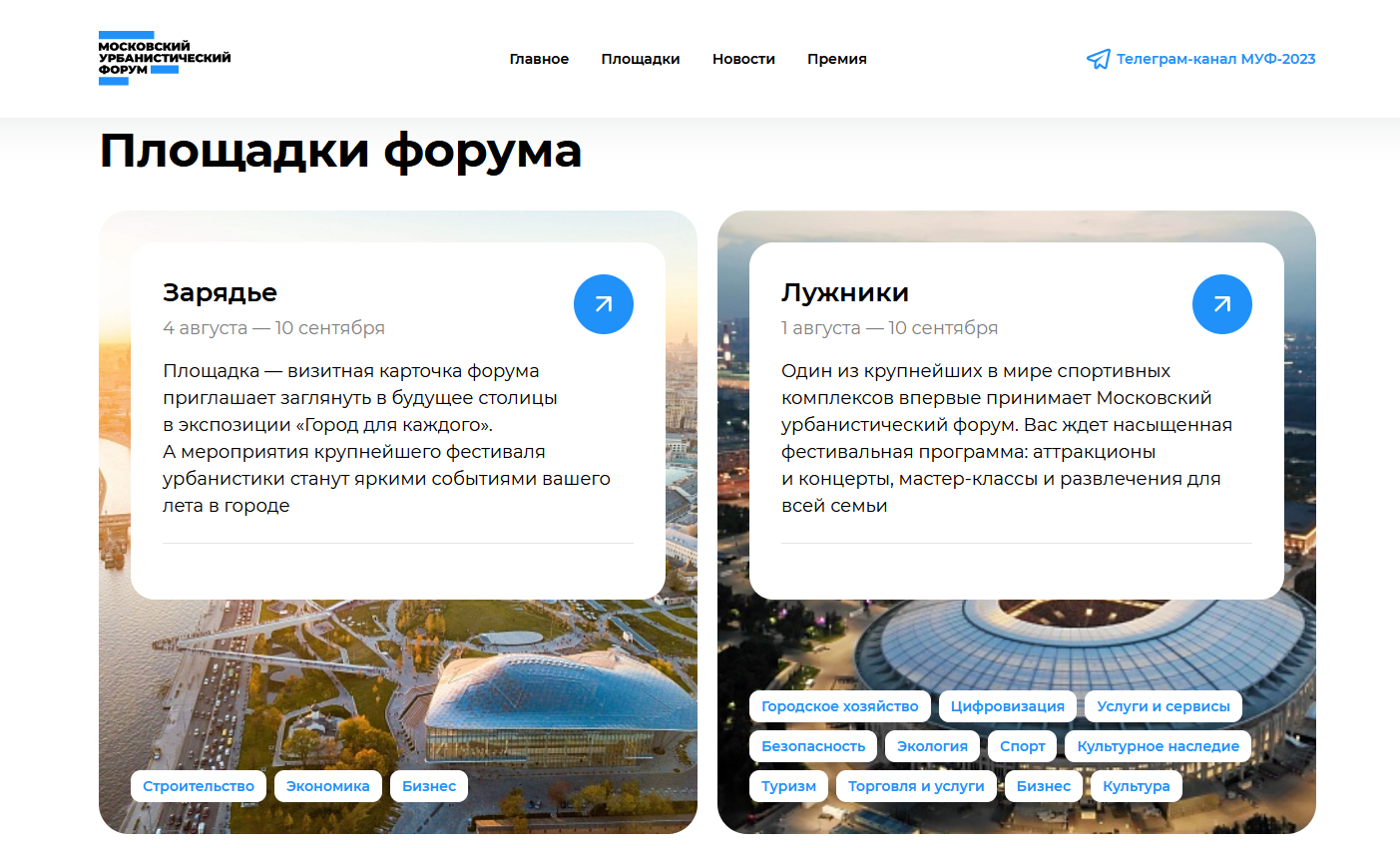 Шаг 2.В разделе «Программа площадки» выберите дату. Мероприятия 
Недели финансовой грамотности проходят с 5 по 11 августа в научно-познавательном центре «Заповедное посольство» и в малом зале Московского концертного зала. В разделе «Тематика мероприятия» выберите «Финансовая грамотность». Для удобства в разделе «Локации» можно также выбрать «Зал Горизонт», «Заповедное посольство. Лекторий» и «Заповедное посольство. Аудитория Экология». Чтобы подробнее узнать о мероприятии необходимо кликнуть на него левой кнопкой мыши. 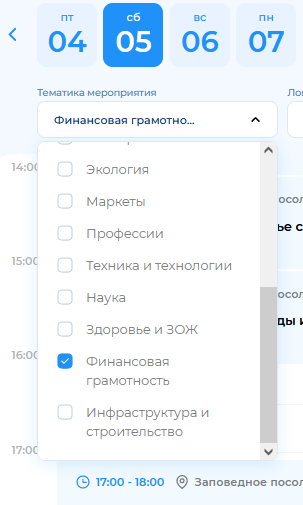 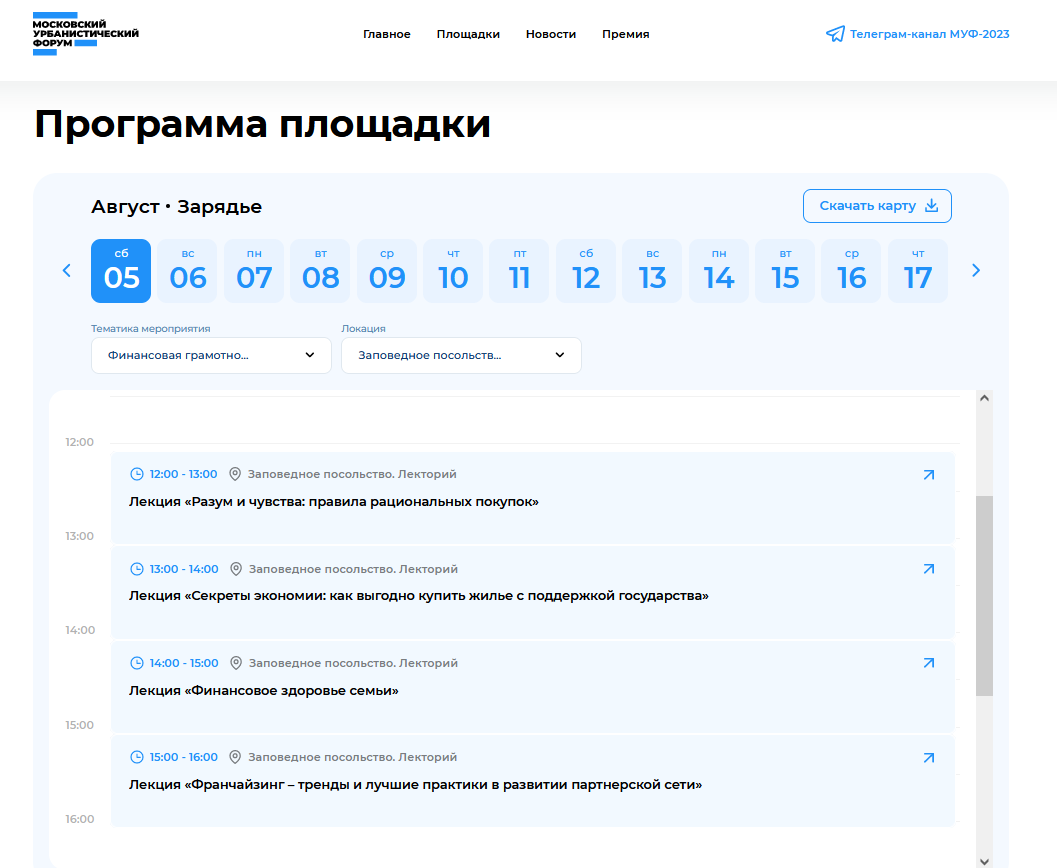 Шаг 3.Чтобы зарегистрироваться на мероприятие необходимо перейти в раздел «Регистрация на мероприятие», указанный в описании мероприятия. 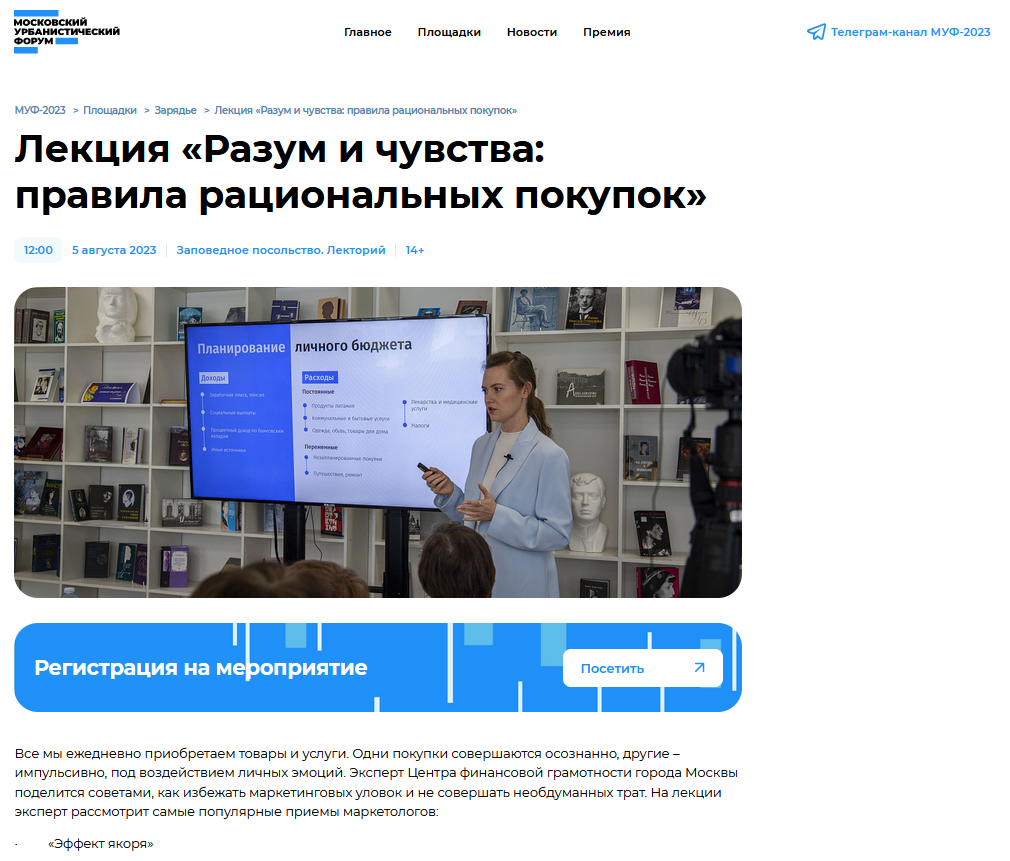 Шаг 4. Переходя в раздел «Регистрация на мероприятие» откроется сайт https://russpass.ru с выбранным мероприятием. Вы можете посмотреть количество свободных мест, продолжительность мероприятия, а также краткое описание выбранного мероприятия. Далее вы нажимаете кнопку «Зарегистрироваться». 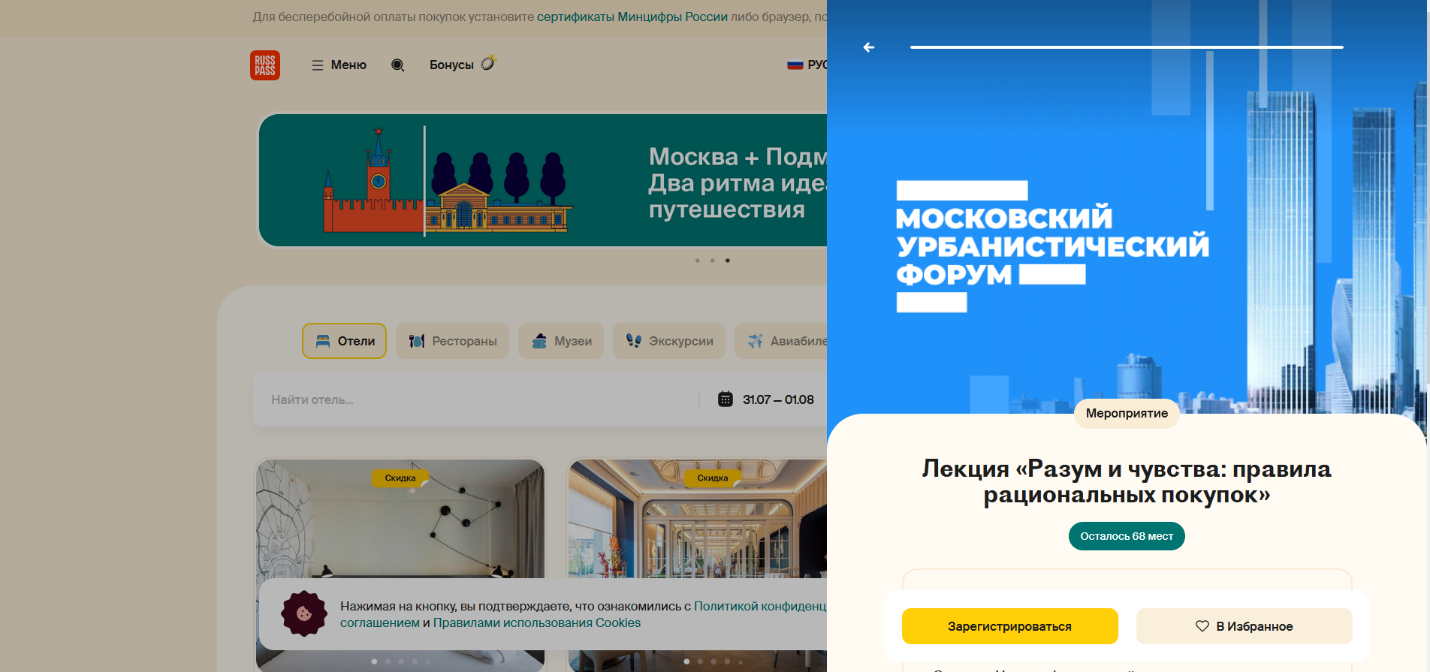 Шаг 5.Введите телефон или адрес электронной почты, далее подтвердите код доступа в личный кабинет на RUSSPASS.RU (код доступа поступит на указанный телефон или e-mail), введите ФИО и нажмите кнопку «Зарегистрироваться». 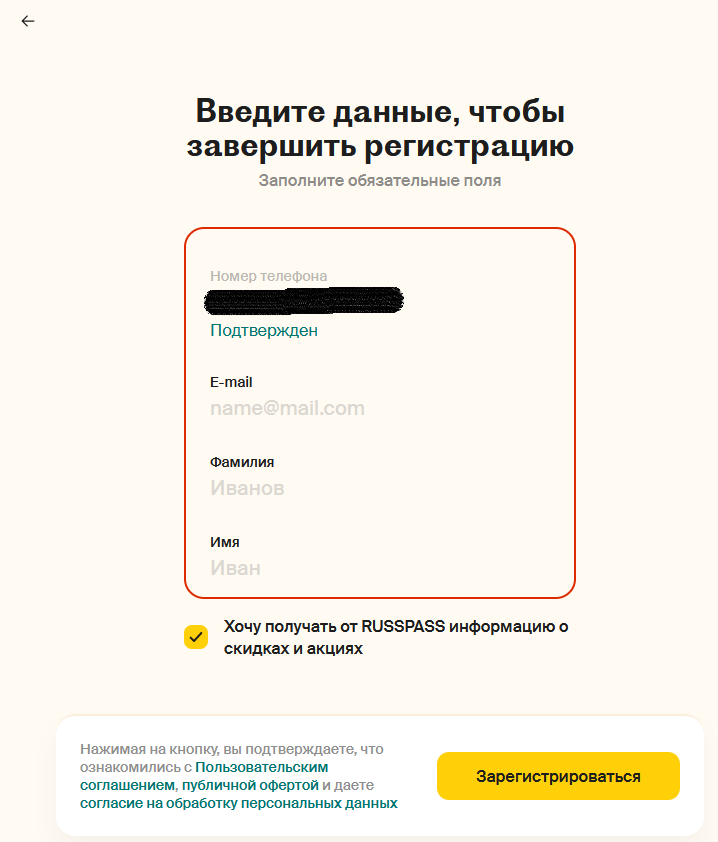 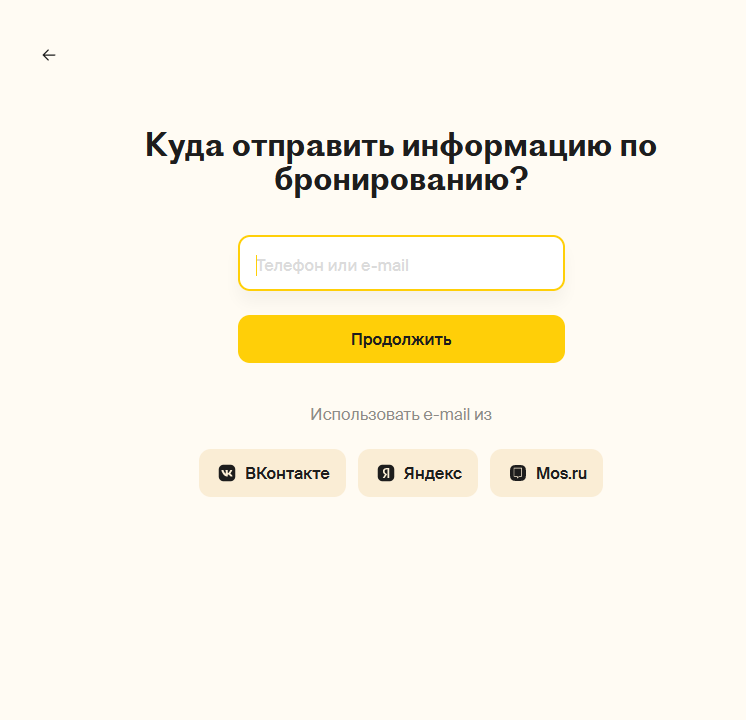 